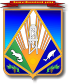 МУНИЦИПАЛЬНОЕ ОБРАЗОВАНИЕХАНТЫ-МАНСИЙСКИЙ РАЙОНХанты-Мансийский автономный округ – ЮграАДМИНИСТРАЦИЯ ХАНТЫ-МАНСИЙСКОГО РАЙОНАР А С П О Р Я Ж Е Н И Еот 29.11.2018                                                                                          № 1137-рг. Ханты-МансийскО мерах по предупреждению чрезвычайных ситуаций на дорогах Ханты-Мансийского района в зимний периодВ соответствии с распоряжением Правительства Ханты-Мансийского автономного округа – Югры от 24 января 2006 года № 9-р «О мерах 
по предупреждению чрезвычайных ситуаций на автомобильных дорогах», 
в целях предупреждения чрезвычайных ситуаций на автомобильных дорогах, учитывая экстремальные природно-климатические условия (низкая температура атмосферного воздуха, туман, снегопад, ветер):1. Руководителю муниципального казенного учреждения 
Ханты-Мансийского района «Управление технического обеспечения» 
Воронцову Д.Н.:1.1. Обеспечить проведение инструктажа с водительским составом, выполняющим работу в условиях низких температур (ниже -30 градусов по Цельсию).1.2. При выезде за пределы города обеспечивать водителей служебной сотовой связью.1.3. Осуществлять выезд транспортных средств в случаях крайней необходимости.1.4. Закрепить за подвижным пунктом обогрева автомобиль (автобус, микроавтобус) для временного размещения, обогрева и первоочередного жизнеобеспечения водителей и пассажиров автотранспорта при возникновении чрезвычайных ситуаций на дорогах; время готовности к выезду – 1 час.2. Директору муниципального казенного учреждения Ханты-Мансийского района «Управление гражданской защиты» Завадскому В.А.                   в период низких температур атмосферного воздуха (ниже -30 градусов               по Цельсию):2.1. Организовать информирование населения района  через  средствамассовой информации о возможности возникновения чрезвычайных ситуаций на зимних дорогах Ханты-Мансийского района и прогнозе погоды, по возможности, на 5 – 7 дней.2.2. Организовать взаимодействие сил постоянной готовности                    при угрозе и возникновении чрезвычайных ситуаций на зимних дорогах района при низких температурах атмосферного воздуха.2.3. Обеспечить работу подвижного пункта обогрева, формирование состава персонала подвижного пункта из числа сотрудников муниципального казенного учреждения Ханты-Мансийского района «Управление гражданской защиты» в количестве 2 человек, создание необходимого резерва продуктов питания и теплой одежды.3. Рекомендовать главам сельских поселений Ханты-Мансийского района в период низких температур атмосферного воздуха                                  (ниже -30 градусов по Цельсию):3.1. Проводить инструктажи с водительским составом, выполняющим работу в условиях низких температур.3.2. При выезде за пределы населенного пункта обеспечивать водителей служебной сотовой связью.3.3. Организовать предупреждение граждан о воздержании                     от поездок на дальние расстояния.3.4. Осуществлять выезд транспортных средств в случаях крайней необходимости.4. Рекомендовать главам сельских поселений Горноправдинск – Садкову О.С., Луговской – Веретельникову Н.В. в период низких температур атмосферного воздуха (ниже -30 градусов по Цельсию) обеспечить работу стационарных пунктов обогрева в населенных пунктах Ягурьях, Горноправдинск.5. Рекомендовать гражданам района:5.1. Воздержаться от поездок на дальние расстояния.5.2. В случае возникновения чрезвычайных ситуаций на зимних дорогах района информацию сообщать по телефонам: 33-04-01, 33-66-87, 112 (единая дежурно-диспетчерская служба Ханты-Мансийского района).6. Отменить распоряжение администрации Ханты-Мансийского района от 26.12.2017 № 1398-р «О мерах по предупреждению чрезвычайных ситуаций на дорогах Ханты-Мансийского района в зимний период».7. Опубликовать настоящее распоряжение в газете «Наш район»                    и разместить на официальном сайте администрации Ханты-Мансийского района.8. Контроль за выполнением распоряжения возложить на первого заместителя главы Ханты-Мансийского района. Глава Ханты-Мансийского района	                    	                         К.Р.Минулин